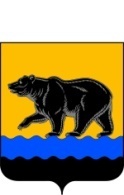 РОССИЙСКАЯ ФЕДЕРАЦИЯХАНТЫ-МАНСИЙСКИЙ АВТОНОМНЫЙ ОКРУГ – ЮГРА(Тюменская область)ТЕРРИТОРИАЛЬНАЯ ИЗБИРАТЕЛЬНАЯ КОМИССИЯ ГОРОДА НЕФТЕЮГАНСКАПОСТАНОВЛЕНИЕот «06» августа 2018 года			                                                  №226О применении технологии изготовления протоколов участковых избирательных комиссий об итогах голосования с машиночитаемым кодом и ускоренного ввода данных протоколов участковых комиссий об итогах голосования в Государственную автоматизированную систему Российской Федерации «Выборы» с использованием машиночитаемого кода при проведении дополнительных выборов депутата Думы города Нефтеюганска шестого созыва по одномандатному избирательному округу №24В соответствии со статьей 24 Федерального закона от 12 июня 2002 года № 67-ФЗ «Об основных гарантиях избирательных прав и права на участие в референдуме граждан Российской Федерации», статьей 8 Закона Ханты-Мансийского автономного округа от 18.06.2003 N 36-оз «О системе избирательных комиссий в Ханты-Мансийском автономном округе – Югре», постановлением Центральной избирательной комиссии Российской Федерации от 15 февраля 2017 года  № 74/667-7 «О применении технологии изготовления протоколов участковых комиссий об итогах голосования с машиночитаемым кодом и ускоренного ввода данных протоколов участковых комиссий об итогах голосования в Государственную автоматизированную систему Российской Федерации «Выборы» с использованием машиночитаемого кода», на основании постановления Избирательной комиссии Ханты-Мансийского автономного округа – Югры от 2 августа 2018 года №413 «О согласовании применения технологии изготовления протоколов участковых избирательных комиссий об итогах голосования с машиночитаемым кодом и ускоренного ввода данных протоколов участковых комиссий об итогах голосования в Государственную автоматизированную систему Российской Федерации «Выборы» с использованием машиночитаемого кода на выборах в органы местного самоуправления в единый день голосования 9 сентября 2018 года», территориальная избирательная комиссия города Нефтеюганска постановляет: 1. Определить, что технология изготовления протоколов участковых избирательных комиссий об итогах голосования с машиночитаемым кодом и ускоренного ввода данных протоколов участковых комиссий об итогах голосования в Государственную автоматизированную систему Российской Федерации «Выборы» с использованием машиночитаемого кода будет применяться на всех избирательных участках (по прилагаемому списку) при проведении дополнительных выборов депутата Думы города Нефтеюганска шестого созыва по одномандатному избирательному округу №24. 2. Разместить настоящее постановление на официальном сайте органов местного самоуправления города Нефтеюганска в сети Интернет на странице «Избирательная комиссия» и направить в Избирательную комиссию Ханты-мансийского автономного округа – Югры.Председатель территориальнойизбирательной комиссии						 С.С. МозолевскаяИ.о. секретаря  территориальнойизбирательной комиссии						 А.А.МатюшинаПриложение к постановлениютерриториальной избирательнойкомиссии города Нефтеюганскаот 06 августа 2018 года № 226Список избирательных участков где будет применяться технология изготовления протоколов участковых избирательных комиссий об итогах голосования с машиночитаемым кодом и ускоренного ввода данных протоколов участковых комиссий об итогах голосования в Государственную автоматизированную систему Российской Федерации «Выборы» с использованием машиночитаемого кода№ п/пНаименование муниципального района / городского округаНомер избирательного участкагород Нефтеюганск253город Нефтеюганск254